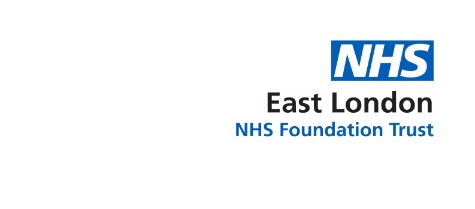 We will be recruiting from our existing (substantive) clinical staff.Clinical areas will be expected to commit to release trainees for academic days and clinical placements as required by the programme.You are required to provide evidence of achievement of functional Literacy & Numeracy at Level 2 or GCSE A-C and completion of Care Certificate. We can offer advice on routes to achieve the entry requirements if needed.-       Chris Tyson                07908 804783  (Learning Development)If you are interested please contact staff below for further information on the process of applying.-	Stephanie Tannis         07870 599437 (Mental Health)-     	Philipa Ademuyiwa      07436 027669 (Community services & Mental Health)More information about the nursing associate role can be found at:   https://www.nmc.org.uk/education/becoming-a-nurse-midwife-nursing-associate/becoming-a-nursing-associate/Applications close on 12 June 2023Career opportunity forHealth Care Support Workers and Social TherapistsNURSING ASSOCIATE PROGRAMME                          Recruiting NOW    